Open University of MauritiusCommonwealth Executive Master of Business Administration (CEMBA): OUpm003Commonwealth Executive Master of Public Administration (CEMPA): OUpm004MBA General: OUpm005MBA with specialisation in Marketing Management/HRM/Financial Services (Common first year modules with CEMBA): OUpm006MBA Educational Leadership: OUpm007BackgroundThe delivery of MBA/MPA programmes has been in the past quite expensive and restrictive due to the high cost of higher education and the physical limitations of the traditional mode of delivery. The Commonwealth of Learning has developed the CEMBA/CEMPA programmes to respond to the need to increase access to such programmes. The Open and distance Learning mode of delivery was identified as the privileged mode of learning to overcome such traditional barriers as time constraints a n d high cost of studies. COL acted as a facilitator for the development of the programmes by a consortium of partner institutions in the Commonwealth.Admission requirementsIn general,The rationale for the programme and COL’s objectives:To enable learners in the Commonwealth countries where the programme is offered to obtain Master degrees in the areas of Business Administration and Public Administration, contributing to their professional growth and career advancement and to their countries’ developmentTo develop human resources in various aspects of the areas mentioned aboveTo develop quality post-graduate programmes t hat can be implemented widely in Commonwealth countries and can be recognized across the Commonwealth.Educational aims of the programme:At the end of the program the learner willDevelop a high level of competency in her respective functions (strategic as well as operational)Develop her general perspectives to include an international outlook.AssessmentFor CEMBA/CEMPA, MBA: OUpm005, MBA with specialisation: OUpm006, MBA Educational Leadership: OUpm007:Each module carries 100 marks and will be assessed as follows (unless otherwise specified):Assessment will be based on a written examination of 3 hours’ which would account for 70% of the final module grade and continuous assessment would account for 30% of the final module grade.Continuous assessment will be based on assignment(s), portfolios and mini-projects. For a learner to pass a module, an overall total of 40% for combined continuous assessment and written examination components w o u l d be required without minimum thresholds within the individual continuous assessment and written examination. Learners may re-sit up to a maximum of two failed modules for the semester of the programme.DurationA minimum of 2 years (4 semesters) A maximum of 5 yearsGrading (Open University of Mauritius)AwardThe CEMBA/CEMPA programme is based on a credit accumulation system. All courses in the programme carry a credit weighting of 6 (120-study hours).To qualify for the CEMBA / CEMPA degree,  learners are required to take fifteen (15) courses(i.e., 15 courses X 6 credits each = 90 credits):Eight of the nine Core CoursesTwo Specialist Compulsory CoursesThree Elective CoursesTwo Required CoursesLearners should NOT omit any Core Course that relates to an area in which the learner intends to specialise. In particular, learners proceeding to CEMPA must NOT omit the following courses:Public Systems ManagementManagement in OrganisationsFor MBA: OUpm005, MBA with specialisation: OUpm006, MBA Educational Leadership: OUpm007: Masters degree	90 Credits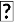 Postgraduate diploma	60 Credits (without dissertation) Postgraduate certificate	30 Credits (without dissertation)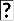 CEMBA/CEMPA & MBA Programme Structure (15 courses per programme)6Course Content CORE COURSESManagement Information SystemsOBJECTIVESUpon successful completion of this course, learners will be able to:Explain the major business functions and processes and business strategy planning processesAnalyse how information systems (IS) can add value to strategic planningIdentify how IS strategies are aligned to organizational strategies.Distinguish key applications through supply chain management principles to the IS applications portfolio.Compare and contrast the factors influencing success and failure in the implementation of IS strategic plans.Evaluate national IT environment issues in respect of legal, ethical and social concerns.CONTENTIntroduction to MIS and Global Concepts of Electronic Businesse-Business Markets and CompetitionStrategic Frameworks for IS and e-BusinessStrategic Information Systems Planning for e-Business NetworksEvaluating Strategies for IS and e-Commerce ApplicationsCreating Global Systems and Global BrandsTransforming and Managing Information Organisations.Management in OrganisationsOBJECTIVESUpon successful completion of this course, learners will be able to:Explain the basic premises of management and public administrationCompare different theories and approaches of organisationDistinguish behavioral	patterns, advantages, disadvantages, and	dysfunctions	of bureaucraciesCategorize the different management trends in the work environment.CONTENTIntroduction to Management and Organisational BehaviourIndividual and Group Behaviour in OrganisationsDecision-making and Communications in OrganisationsLeadership, Organisational Structure & EnvironmentPower and PoliticsOrganisational CultureOrganisational ChangeConflict and Negotiations.Managing Human ResourcesOBJECTIVESUpon successful completion of this course, learners will be able to:Explain the role and significance of human resourcesIdentify required skills in recruitment, selection, training and development of human resourceCompare group dynamics and inter-group processes in different work environments.Categorise the inputs and processes for compensation planningDistinguish key issues regarding union-management relationships, collective bargaining and industrial relations.CONTENTIntroduction to Human Resource ManagementA Brief History of HRM and Its OriginsStrategic HRMHuman Resources PlanningJob Analysis and Job DesignAcquiring Human Resources: Recruitment, Selection and OrientationDeveloping the H u m a n Resource: Learning & Development, T r a i n i n g and ManagementDevelopmentRewarding Employees: Performance Appraisal, Compensation Including Job EvaluationGrievances & DisciplineEmployee Safety, Health and WelfareIndustrial and Labour RelationsInternational Human Resources Management (IHRM)Other Emerging Issues.Operations ManagementOBJECTIVESUpon successful completion of this course, learners will be able to:Examine the scope and relevance of operation ma na ge ment in today’s competitive business environment, and to various organisations.Distinguish among the variables involved in facilities planning, product and process selectionAnalyse operations planning and control theories and applications, including value engineering and quality assuranceEvaluate materials- and logistics-management processes.CONTENTIntroduction-strategy &competitiveness- The nature and role of operations managementBalancing supply with demandProcesses and productsInventory, supply chain, projects and measurements.Economic EnvironmentOBJECTIVESUpon successful completion of this course, learners will be able to:Explain how basic economic concepts operate in organizationsDistinguish among environmental variables in the environment and how they influence an organization.Analyse factors operating in different economic sectors - private, public, not-for-profit, etc.Evaluate various economic policies and their implications.CONTENTIntroduction to the Economic EnvironmentMeasures of Economic ActivityUnderstanding the Market Mechanism and Analysing Market DemandMarket Demand and Pricing DecisionsProduction, Costs and ProfitMarket StructureAggregate Demand, Aggregate Supply and Economic FluctuationInflation and UnemploymentFinancial Markets, Monetary and Fiscal PolicyThe Open Economy Public Systems Management OBJECTIVESUpon successful completion of this course, learners will be able to:Explain the importance and relevance of public systems managementDistinguish among the components of the public management systemAnalyse policy/programme/project processes for public management;Evaluate contemporary issues in public systems management;Compare and contrast various administrative skills and techniques for public systems management.CONTENTIntroduction to Public Systems ManagementPolicies, Programmes and ProjectsImplementationResponsive Administration in Public-sector ManagementThe Public Manager: Skills and TechniquesMonitoring and EvaluationPublic Systems Management: Contemporary Issues.Quantitative TechniquesOBJECTIVESUpon successful completion of this course, learners will be able to:Explain the   advantages	and   disadvantages	of quantitative	techniques	for effective managerial decision-makingEvaluate information analysis through central tendency and variance analysis, basic portability and sampling distribution concepts.Compare and contrast forecasting methods and applications for short term and long term decision-makingAssess quantitative techniques used in network applications, game theory and time motion and work studiesRecommend appropriate quantitative tools for specific organizational challenges.CONTENTContent not available at this stage but could includeBasic Mathematics for managersData collection and analysisProbability and probability distributionsSampling and sampling distributions.Marketing ManagementOBJECTIVESUpon successful completion of this course, learners will be able to:Explain Marketing's role, functions and applications in a modern economy, and its relevance to business, social and economic life.Analyse consumer behaviour among individuals, business and governments. (B2B, B2C, B2G)Evaluate planning, organising, implementing and controlling marketing efforts through effective decision-making and implementingCompare and contrast approaches to goods and services marketing.CONTENTMarketing managementThe marketing mixMarketing planning, implementation and controlApplication areas of marketingStrategic marketingInternational marketingCustomer relationship marketingDevelop a marketing planAccounting & FinanceOBJECTIVESUpon successful completion of this course, learners will be able to:Explain basic accounting concepts and standardsEvaluate accounting information and applying it for decision-making purposesAnalyse cost-behaviour and costing applicationsExamine financial statements, key ratios and investment analysisEvaluate financial decision-making for capital structuring, dividend decision-making and management control.CONTENTTypes and Forms of BusinessAccounting Theory & Forecasts DefinedThe Recording ProcessCash Flow StatementsStocks 141Activity Based Costing (ABC)Common Size and Indexed Statements for Trend AnalysisRisk and ReturnRatio AnalysisManagement of Working CapitalManaging Cash NeedsCost of CapitalDividend PolicySpecialist Courses (2 courses for each program)Public Policy (CEMPA)OBJECTIVESUpon successful completion of this course, learners will be able to:Explain the scope, objectives and importance of public policy.Examine the role of ministers and civil servants in the formulation of public policy, particularly in a Westminster-system of government.Analyse the role and relevance of policy making networks and influenceDistinguish between various policy making models.Compare and contrast contemporary policy-making issues.CONTENTCase Studies of Policy- MakingUnderstanding Public PolicyPublic Policy-Making: Contextual SettingsThe Policy-Making ProcessPolicy-Making Networks and InfluenceOptimal Policy-MakingPolicy-Making: Contemporary IssuesDevelopment Planning & Administration (CEMPA)OBJECTIVESUpon successful completion of this course, learners will be able to:Explain key concepts of development, development administration, and development planning;Evaluate planning mechanisms for contemporary development issues;Compare the strengths and weaknesses of development strategy planning / techniques.CONTENTDevelopment Administration: Meaning, Nature, Scope and SignificanceModels of Development AdministrationDevelopment Administration: Political, Economic, and Socio-Cultural contextsDevelopment Administration in Developed and Developing NationsDevelopment Planning: Concept and RationaleDevelopment Planning: Retrospect and ProspectPoverty in South AsiaPlanning for Sustainable DevelopmentThe Mixed Economy ModelMultilevel Planning: Concept and Practice, Inter State and Inter-District ImbalancePlanning of Contemporary Development Issues in Education and HealthPlanning of Contemporary Development Issues in Agriculture and IndustryParticipatory Approaches to Development Planning and AdministrationStrengthening the Local Elected Leaders CapabilitiesCentral Place TheoryScalogram AnalysisDevelopment Planning and Administration: The Road AheadStrategic Management (CEMBA)OBJECTIVESUpon successful completion of this course, learners will be able to:Explain the scope of strategic management in a competitive and dynamic global economy.Analyse strategic processes and various sequences.Analyse an environmental challenge and formulate strategic objectives.Examine criteria for strategic decision-making and strategy implementation and control.Compare and contrast relevant strategies for global markets.CONTENTIntroduction to Strategic ManagementManaging the Strategy CycleOrganisational AnalysisStrategic Analysis and ChoiceThe Industry EnvironmentStrategy ImplementationControl Processes Quality Management (CEMBA) OBJECTIVESUpon successful completion of this course, learners will be able to:Analyse key definitions of quality, focusing on a customer-centric approach.Examine the Baldridge Award system and its focus on Total Quality Management (TQM).Identify key characteristics for management's role and responsibility for TQM in organizations and functional areas.Analyse the relationship between leadership and management in the context of TQM.Compare and contrast quality assessment and interpretation measures for organizations.Explain the ISO family of quality standards and its role as a systematic international framework for managing qualityCONTENTIntroduction to Quality ManagementLeadership and Strategic PlanningCustomer and Market FocusQuality in Human ResourcesTools and Techniques for Quality ManagementThe ISO 9000 Family of StandardsChange Management in the Context of QualityElectives (3 to be selected) Electronic Commerce OBJECTIVESUpon successful completion of this course, learners will be able to:Examine current and emerging issues of managing E-commerce.Evaluate infrastructure planning and frameworks required for E-commerce.Analyse business models for E-commerce applications.Distinguish the legal and ethical issues involved in E commerce.Explain the marketing strategies aligned to E-commerce.Analyse how E-commerce can be leveraged for business applications.CONTENTIntroduction to Electronic CommerceInfrastructure for Electronic CommerceBusiness Strategies for E-commerce: B2C, B2C, B2B and E-Commerce Business ModelsIntroduction to Intranets and extranetsMarketing Strategies for E-CommerceLegal and Ethical Issues in E-CommerceProject ManagementCONTENTIntroduction to Project Management & Project Integration ManagementScope and Time ManagementCost and Quality ManagementHuman Resource and   Communications Management	Project   Risk Management	and Procurement ManagementThe Project Management Process ModelPortfolio ManagementProject Management MaturityBusiness Integration ModelsLearning ObjectivesUpon successful completion of this course, learners will be able to:Explain project management and project integration management, including: scope, time management and project management scheduling tools.Compare and contrast core project management functions: cost and quality management.Evaluate facilitating project management functions: HR and communications management, risk management and procurement management.Explain how portfolio management can assist an organization to manage multiple projects.Distinguish between project management maturity models and business integration models.TopicsThe project course is to help the learner develop the ability to apply multidisciplinary concepts, tools and techniques to solve organizational problems.Managerial EconomicsCONTENTIntroduction to Managerial EconomicsDecision Making Under Risk and UncertaintyQuantitative Demand AnalysisProduction Analysis, Cost TheoryPricing PracticesAn Overview of Strategic Business Concepts for Managers.Policy Analysis & ImplementationOBJECTIVESUpon successful completion of this course, learners will be able to:Examine the development of the policy analysis framework, various policy models and implications.Analyse the four main types of policy issues and their impact on the policy development process.Evaluate different information sources and methods and how they can add value to policy analysis and planning.Explain the role of legislatures and their impact on the policy-making process, various policy- making instruments, and the roles of different groups' access to policy-making. Compare and contrast different approaches to public policy and its implementation.Identify and describe international organizations involved in development and institution building in developing countries.Explain monitoring policy, and outline the components in program evaluation.Examine the potential impact of program evaluation on policy, programs and organizations.Demonstrate your skills in policy planning, analysis, implementation, monitoring and evaluation.CONTENTFoundation of Policy AnalysisPolicy Formulation ProcessInformation and Policy AnalysisPolicy Analysis TheoriesInstruments of Government PolicyGlobalisation and Policy AnalysisPolicy ImplementationMonitoring and Evaluation Contemporary Administrative Systems OBJECTIVESUpon successful completion of this course, learners will be able to:Explain the key attributes of comparative administrative systems.Analyse contemporary issues faced by legislatures.Examine how the bureaucracy works in comparative administrative systems.Analyse issues and trends in public administration.Evaluate broad-based budgeting processes - applicable to national, state or provincial levels of government.Compare and contrast the role of major international organizations regarding legislative development and institution-building in developing countries.CONTENTDimensions of Comparative StudyContemporary Administrative SystemsTrends in Public AdministrationLegislative DevelopmentBudget Administration in Emerging DemocraciesFinancial Administration Disaster Management OBJECTIVESUpon successful completion of this course, learners will be able to:Explain the basic concepts, aims, and elements of disaster and emergency managementAnalyse the relationships among hazard, vulnerability and disastersEvaluate the range of available preparedness/mitigation approaches, limitations and modalities of implementation through developmentExamine the purpose, functions and responses of UN agencies involved in emergency situations' in particular the UN Disaster Management Team.CONTENTIntroduction and Overview of DisastersProactive Approach to Disaster MitigationCapacity Building and Training for A Disaster Resilient SocietyPreparing for Emergency ResponseInstitutional Arrangements and Legal Frameworks for Disaster MitigationPost-Disaster ManagementBusiness Continuity PlanningGoal Setting and Decision Making in Managing DisastersCorporate FinanceCONTENTThe Financial System and the EconomyFinancial ModelingLeasing, Derivatives and HybridsManaging Financial Risks	Mergers and Acquisitions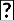 International Managerial Finance.International Marketing StrategyOBJECTIVESUpon successful completion of this course, learners will be able to:Explain consumption patterns in your country and others in the global environment.Distinguish between the factors supporting or inhibiting international marketing activitiesExplain the importance of cultural and social differences and the importance of politics in global marketing.Examine regional  economic cooperation a g r e e m e n t s , a n d the consequences of different legal systemsApply the process of international marketing research and global market segmentation.Analyse global strategic partnerships and global value chains.Analyse global marketing channels, distribution and logistics management.CONTENTThe global cultural, economic and political environmentInternational marketing intelligenceGlobal segmentation and positioning strategiesGlobal competitive analysisGlobal product policiesGlobal pricingGlobal channel managementGlobal communication strategiesInternational marketing and the internetInternational marketing planning, implementation and control.REQUIRED COURSES (2 COURSES)Research MethodsOBJECTIVESUpon successful completion of this course, learners will be able to:Explain frequently-used research methods in business or public administration studies.Discuss various sampling, measurement and analysis issues associated with different forms of research strategy.Explain the limitations associated with each kind of research method, and read and evaluate research reports criticallyIdentify a research problem that warrants further investigation as either a thesis topic or major paper topic.ContentIntroduction to Research MethodologyData Collection and MeasurementData Presentation and AnalysisReport Writing and PresentationProject ObjectiveThe Objective of the project course is to help the student to develop the ability to apply multidisciplinary concepts, tools and techniques to solve organizational problems.Type of ProjectThe project may be from any one of the following types:Comprehensive case study (covering single organization/multifunctional area problem formulation, analysis and recommendations).Inter-organisational study aimed at inter-organisational comparison/validation of theory/survey of management or developmental practices.Field study (empirical study).ENTRY REQUIREMENTSENTRY REQUIREMENTSGeneralGeneral Entry Requirements under Direct Entry to Taught Postgraduate Programmes:Successful completion of an undergraduate degree withat least a Second Class or 50%, whichever is applicable ora GPA not less than 2.5 out of 4 or equivalent, from a recognised Higher Education Institution.ORan Ordinary Degree or a non-honours degree from a recognized University with at least two years of work experience in the relevant field which demonstrate that a candidate possesses appropriate knowledge and skills at a standard acceptable by the Academic Council.ORpossesses a Bachelor’s degree with an award below a Second-Class degree from a recognised institution and has at least two years of relevant working experience.ORalternative qualifications acceptable to the Open University of Mauritius.Note:Mature candidates will be considered on their own merit. (refer to OU general rules and regulations)Programme specific:Admission to the CEMBA/CEMPA Programme requires the following:An undergraduate degreeA minimum of two years of relevant post- qualification experienceResidency within Commonwealth countries (where the programme is offered)A working knowledge of the English language at the post- graduate studies levelMarks (x) %DescriptionGradeGrade Pointx ≥ 70ExcellentA560 ≤ x < 70Very GoodB450 ≤ x < 60GoodC345 ≤ x < 50SatisfactoryD240 ≤ x < 45PassE1x < 40ungradedU0Exit PointNumber of courseCreditsDiploma in business/publicadministration8 core courses required forCEMBA/CEMPA48Post	Graduate	Diploma business/public administration10(8 core + 2 specialised compulsory)60Master in	business/publicadministration15	(8	core+2	specialised+3electives+2 required courses)90PROGRAMMEYEARSEMESTERNAME OFMODULECODENO OFCREDITSCommonwealth Executive Master of Public Administration (CEMPA)11COMPULSORY:Commonwealth Executive Master of Public Administration (CEMPA)11Managing InformationSystemsOUpm00411101/MIS5006Commonwealth Executive Master of Public Administration (CEMPA)11OperationsManagementOUpm0041102/OPMGT5006Commonwealth Executive Master of Public Administration (CEMPA)11EconomicEnvironment of BusinessOUpm0041103/ECOBUS5006Commonwealth Executive Master of Public Administration (CEMPA)11MarketingManagementOUpm0041104/MARMGT5006Commonwealth Executive Master of Public Administration (CEMPA)12COMPULSORY:Commonwealth Executive Master of Public Administration (CEMPA)12Public SystemsManagementOUpm0041201/PUBSYS5006Commonwealth Executive Master of Public Administration (CEMPA)12Management inOrganisationsOUpm0041202/MGTORG5006Commonwealth Executive Master of Public Administration (CEMPA)12CHOOSE ANY TWO FROM THEFOLLOWING:Commonwealth Executive Master of Public Administration (CEMPA)12Managing HumanResourcesOUpm0041203/MGTHR5006Commonwealth Executive Master of Public Administration (CEMPA)12QuantitativeTechniquesOUpm0041204/QUANTEC5006Commonwealth Executive Master of Public Administration (CEMPA)12Accounting andFinanceOUpm0041205/ACCFIN5006Commonwealth Executive Master of Public Administration (CEMPA)21COMPULSORY:Commonwealth Executive Master of Public Administration (CEMPA)21Public PolicyOUpm004211/PUBPOL5006Commonwealth Executive Master of Public Administration (CEMPA)21DevelopmentPlanning and AdministrationOUpm004212/DEVPLA5006Commonwealth Executive Master of Public Administration (CEMPA)21ResearchMethodsOUpm0042121/RESMETH5006Commonwealth Executive Master of Public Administration (CEMPA)21CHOOSE ANY ONE FROM THEFOLLOWING:Commonwealth Executive Master of Public Administration (CEMPA)21ElectronicCommerceOUpm0042104/ELECCOM5006Commonwealth Executive Master of Public Administration (CEMPA)21Project ManagementOUpm0042105/PROJMGT5006ManagerialEconomicsOUpm0042106/MANECO5006Policy Analysis andImplementationOUpm0042107/POLANA50062COMPULSORY:2ProjectOUpm0042201/PROJ50062CHOOSE ANY TWO FROM THEFOLLOWING:2Contemporary AdministrativeSystemsOUpm0042202/CONADM50062DisasterManagementOUpm0042203/DISMGT50062CorporateFinanceOUpm0042204/CORPFIN50062InternationalMarketingOUpm0042205/INTMARK50062Business EthicsOUpm0042206/BUSETH5006Commonwealth ExecutiveMaster ofBusinessAdministration(CEMBA)COMPULSORY:Commonwealth ExecutiveMaster ofBusinessAdministration(CEMBA)Managing InformationOUpm003111/MIS5006Commonwealth ExecutiveMaster ofBusinessAdministration(CEMBA)SystemsCommonwealth ExecutiveMaster ofBusinessAdministration(CEMBA)1Operations ManagementOUpm003114/OPMGT5006Commonwealth ExecutiveMaster ofBusinessAdministration(CEMBA)Economic EnvironmentOUpm003115/ECOBUS5006Commonwealth ExecutiveMaster ofBusinessAdministration(CEMBA)of BusinessCommonwealth ExecutiveMaster ofBusinessAdministration(CEMBA)MarketingOUpm003118/MARMGT5006Commonwealth ExecutiveMaster ofBusinessAdministration(CEMBA)ManagementCommonwealth ExecutiveMaster ofBusinessAdministration(CEMBA)CHOOSE ANY FOURCommonwealth ExecutiveMaster ofBusinessAdministration(CEMBA)1FROM THECommonwealth ExecutiveMaster ofBusinessAdministration(CEMBA)FOLLOWING:Commonwealth ExecutiveMaster ofBusinessAdministration(CEMBA)Public SystemsOUpm0031201/PUBSYS5006Commonwealth ExecutiveMaster ofBusinessAdministration(CEMBA)ManagementCommonwealth ExecutiveMaster ofBusinessAdministration(CEMBA)Management inOUpm0031202/MGTORG5006Commonwealth ExecutiveMaster ofBusinessAdministration(CEMBA)2OrganisationsCommonwealth ExecutiveMaster ofBusinessAdministration(CEMBA)2Commonwealth ExecutiveMaster ofBusinessAdministration(CEMBA)Managing HumanOUpm0031203/MGTHR5006Commonwealth ExecutiveMaster ofBusinessAdministration(CEMBA)ResourcesCommonwealth ExecutiveMaster ofBusinessAdministration(CEMBA)QuantitativeOUpm0031204/QUANTEC5006Commonwealth ExecutiveMaster ofBusinessAdministration(CEMBA)TechniquesCommonwealth ExecutiveMaster ofBusinessAdministration(CEMBA)Accounting andFinanceOUpm0031205/ACCFIN5006Commonwealth ExecutiveMaster ofBusinessAdministration(CEMBA)COMPULSORY:Commonwealth ExecutiveMaster ofBusinessAdministration(CEMBA)COMPULSORY:Commonwealth ExecutiveMaster ofBusinessAdministration(CEMBA)COMPULSORY:Commonwealth ExecutiveMaster ofBusinessAdministration(CEMBA)Strategic ManagementOUpm0032136Commonwealth ExecutiveMaster ofBusinessAdministration(CEMBA)Commonwealth ExecutiveMaster ofBusinessAdministration(CEMBA)Quality ManagementOUpm0032146Commonwealth ExecutiveMaster ofBusinessAdministration(CEMBA)Research MethodsOUpm00321216Commonwealth ExecutiveMaster ofBusinessAdministration(CEMBA)CHOOSE ANY ONECommonwealth ExecutiveMaster ofBusinessAdministration(CEMBA)1FROM THEFOLLOWING:Commonwealth ExecutiveMaster ofBusinessAdministration(CEMBA)Electronic CommerceOUpm0032104/ELECCOM5006Commonwealth ExecutiveMaster ofBusinessAdministration(CEMBA)2Commonwealth ExecutiveMaster ofBusinessAdministration(CEMBA)2Project ManagementOUpm0032105/PROJMGT5006Commonwealth ExecutiveMaster ofBusinessAdministration(CEMBA)Managerial EconomicsOUpm0032106/MANECO5006Commonwealth ExecutiveMaster ofBusinessAdministration(CEMBA)Policy Analysis andOUpm0032107/POLANA5006Commonwealth ExecutiveMaster ofBusinessAdministration(CEMBA)Implementation2COMPULSORY:2ProjectOUpm0032201/PROJ50062CHOOSE ANY TWO FROM THE FOLLOWING:2Contemporary AdministrativeSystemsOUpm0032202/CONADM50062Disaster ManagementOUpm0032203/DISMGT50062Corporate FinanceOUpm0032204/CORPFIN50062InternationalMarketingOUpm0032205/INTMARK50062Business EthicsOUpm0032206/BUSETH5006MBAGeneral11COMPULSORY:MBAGeneral11Managing InformationSystemsOUpm0051101/MIS5006MBAGeneral11Operations ManagementOUpm0051102/OPMGT5006MBAGeneral11Economic Environmentof BusinessOUpm0051103/ECOBUS5006MBAGeneral11Marketing ManagementOUpm0051104/MARMGT5006MBAGeneral12CHOOSE ANY FOURFROM THE FOLLOWING:MBAGeneral12Public SystemsManagementOUpm0051201/PUBSYS5006MBAGeneral12Management inOrganisationsOUpm0051202/MGTORG5006MBAGeneral12Managing HumanResourcesOUpm0051203/ MGTHR5006MBAGeneral12Quantitative TechniquesOUpm0051204/QUANTEC5006MBAGeneral12Accounting and FinanceOUpm0051205/ACCFIN5006MBAGeneral21COMPULSORY:MBAGeneral21Research MethodsOUpm0052121/RESMETH5006MBAGeneral21CHOOSE ANY TWO FROM THE FOLLOWING SPECIALIST MODULESPLUS ONE ELECTIVE:MBAGeneral21Specialist ModulesMBAGeneral21Development Planningand AdministrationOUpm0052126MBAGeneral21Strategic ManagementOUpm0052136MBAGeneral21Quality ManagementOUpm0052146MBAGeneral21ElectivesMBAGeneral21Electronic CommerceOUpm0052105/ELECCOM5006MBAGeneral21Project ManagementOUpm0052106/PROJMGT5006MBAGeneral21Managerial EconomicsOUpm0052107/MANECO5006MBAGeneral21Policy Analysis andImplementationOUpm0052108/POLANA5006MBAGeneral22COMPULSORY:MBAGeneral22ProjectOUpm0052201/PROJ5006MBAGeneral22CHOOSE ANY TWOFROM THE FOLLOWING:MBAGeneral22ContemporaryAdministrative SystemsOUpm0052202/CONADM5006MBAGeneral22Disaster ManagementOUpm0052203/DISMGT5006MBAGeneral22Corporate FinanceOUpm0052204/CORPFIN5006MBAGeneral22International MarketingOUpm0052205/INTMARK5006MBAGeneral22Business EthicsOUpm0052206/BUSETH5006COMPULSORY:Managing InformationOUpm0061101/MIS5006SystemsOperationsOUpm0061102/OPMGT50061ManagementEconomic EnvironmentOUpm0061103/ECOBUS5006of BusinessMarketingOUpm0061104/MARMGT5006ManagementCHOOSE ANY FOUR1FROM THEFOLLOWING:Public SystemsOUpm0061201/PUBSYS5006ManagementManagement inOUpm0061202/MGTORG50062OrganisationsManaging HumanOUpm0061203/ MGTHR5006MBA withResourcesMBA withQuantitative TechniquesOUpm0061204/QUANTEC5006SpecialisationQuantitative TechniquesOUpm0061204/QUANTEC5006in Marketing/Quantitative TechniquesOUpm0061204/QUANTEC5006in Marketing/Accounting and FinanceOUpm0061205/ACCFIN5006HRM/ Financial ServicesAccounting and FinanceOUpm0061205/ACCFIN5006HRM/ Financial ServicesCOMPULSORY  FOR(PLUS CHOOSE ONEELECTIVE)- MBA withspecialisation inMarketingStrategic MarketingOUpm0062176Relationship MarketingOUpm0062186Research MethodsOUpm0062121/RESMETH5006- MBA with21specialisation in HRM21Strategic HRMOUpm0062196HRDOUpm00621106Research MethodsOUpm0062121/RESMETH5006- MBA withspecialisation inFinancial ServicesCorporate FinancialOUpm0062106/CORPFIN5006ManagementOU12 FinancialOUpm0062107/FINREP5006Reporting and AnalysisResearch MethodsOUpm00621216ElectivesE1 Electronic CommerceOUpm0062105/ELECCOM5006E2 Project ManagementOUpm0062106/PROJMGT5006E5 ManagerialEconomicsOUpm0062107/MANECO5006E7 Policy Analysis andImplementationOUpm0062108/POLANA50062COMPULSORY:2R2 ProjectOUpm0062201/PROJ50062CHOOSE ANY TWO FROM THEFOLLOWING:2ContemporaryAdministrative SystemsOUpm0062202/CONADM50062Disaster ManagementOUpm0062203/DISMGT50062Corporate FinanceOUpm0062204/CORPFIN50062International MarketingOUpm0062205/INTMARK50062Business EthicsOUpm0062206/BUSETH5006PROGRAMMEYEARSEMESTERNAME OFMODULECODENO OFCREDITSMBAEducational Leadership11COMPULSORY:MBAEducational Leadership11Managing InformationSystemsOUpm00711101/MIS5006MBAEducational Leadership11OperationsManagementOUpm0071102/OPMGT5006MBAEducational Leadership11EconomicEnvironment of BusinessOUpm0071103/ECOBUS5006MBAEducational Leadership11MarketingManagementOUpm0071104/MARMGT5006MBAEducational Leadership12COMPULSORY:MBAEducational Leadership12Public SystemsManagementOUpm0071201/PUBSYS5006MBAEducational Leadership12Management inOrganisationsOUpm0071202/MGTORG5006MBAEducational Leadership12CHOOSE ANY TWO FROM THEFOLLOWING:MBAEducational Leadership12ManagingHuman ResourcesOUpm0071203/MGTHR5006MBAEducational Leadership12QuantitativeTechniquesOUpm0071204/QUANTEC5006MBAEducational Leadership12Accounting and FinanceOUpm0071205/ACCFIN500621COMPULSORY:21EducationalAdministrationOUpm0072101621EducationalLeadershipOUpm0072102621ResearchMethodsOUpm0072103621CHOOSE ANYONE FROM THE FOLLOWING:21ElectronicCommerceOUpm0072104/ELECCOM500621ProjectManagementOUpm0072105/PROJMGT500621ManagerialEconomicsOUpm0072106/MANECO500621Policy Analysis and ImplementationOUpm0072107/POLANA500622COMPULSORY:22ProjectOUpm0072201/PROJ500622CHOOSE ANY TWO FROM THEFOLLOWING:22Contemporary AdministrativeSystemsOUpm0072202/CONADM500622DisasterManagementOUpm0072203/DISMGT500622CorporateFinanceOUpm0072204/CORPFIN500622InternationalMarketingOUpm0072205/INTMARK500622Business EthicsOUpm0072206/BUSETH5006